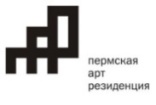 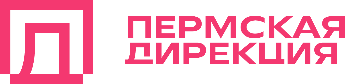 Пресс-релиз0+«Ловушка для марсианина»Живопись, графика, художественные объекты26 апреля – 19 мая 2024 годаПермская Арт-резиденция представляет персональную выставку Елизаветы Юшковой. Работы художника– своеобразное размышление о жизни, времени и сложности общения. Она пытается донести до зрителя свои сокровенные мысли и переживания.О нетривиальности задачи можно судить уже из названия выставки. Автор как бы противопоставляет свой «марсианский» язык общепринятому, но подчёркивает – найти взаимопонимание придётся.Безысходная «ловушка» перерастает в безусловный творческий интерес.- Наверное, каждый из нас переживал хоть раз то чувство, когда тебя поняли не так. Запас слов и выражений не смог в точности передать мысль. Или собеседник слушал недостаточно внимательно. Голоса, взгляда, рукопожатия часто не хватает. Спасти может письмо от руки неповторимым почерком. Высота ноты в музыкальном произведении. Толщина мазка и смелость линии у художника. Все это настолько разные языки, что можно представить, будто придумали их разные цивилизации с разных планет.Елизавета Юшкова, художник. Об авторе. В 2017 году окончила Пермское художественное училище, по специальности «художник театра», мастерская Ю.Лапшина.С 2021 года помощник художественного руководителя в Пермской Арт-резиденции, член Союза художников России.С 2024 года председатель секции художников театра, кино и телевиденья Пермского Отделения Союза. Участник многих проектов, в том числе в других городах страны: «Твой шанс» международная выставка молодых театральных художников, Боярские палаты, Москва. 2017г.; «Кто со мной» ПО ВТО «Союз художников России», Губахинский городской историко-краеведческий музей, Губаха, 2022г.; «Я родился весной…», межрегиональная выставка, Музей Горького и Шаляпина, Казань,2022г.; «Здесь был художник», Отдел народной культуры, Чусовой 2022г.; «Сейчас» - участник и автор проекта, Березниковский историко-художественный музей, Березники 2023 г.; «Зал ожидания», Чайковский историко-художественный музей, Чайковский, 2023г.; «Новый старый Ирбит», участник XII межрегионального Ирбитского пленэра, Ирбит, 2023 г.; «Абрис Времени», Оханский комплексный художественно-краеведческий музей им П.Ф.Шардакова, Оханск, 2023г.; «Абрис Времени», Отдел народной культуры, Чусовой 2023г.; «На Восток», Новосибирский Дом ученых, Новосибирск, 2023г.; «Железная дорога», участник и куратор проекта, ДК имени Л.Бера, Горнозаводск, 2023г.; «Абрис Времени», Краснокамская картинная галерея им И.И.Морозова, Краснокамск, 2023г.; «Железная дорога», участник и куратор проекта, Лысьвенский музей, Лысьва, 2024г.Открытие состоится 26 апреля в 18:00. Вход на вернисаж – свободный, в остальные дни – по билетам Арт-резиденции. Проект реализуется при поддержке администрации города Перми и МБУК «Пермская дирекция».Пермская Арт-резиденцияг. Пермь, ул. Монастырская, 95аВремя работы: 12:00-19:30Выходной: понедельник, вторникvk.com/art_residencehttps://permdirection.ruТел: 215- 37- 72